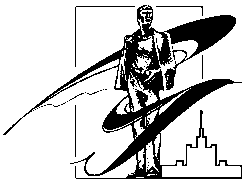 ПРИКАЗ__________________	№____________г. ЧелябинскО направлении аспирантаВ целях реализации мероприятий по развитию кадрового потенциала университета в рамках Программы развития Южно-Уральского государственного университета на 2010–2019 годы.ПРИКАЗЫВАЮ:Направить на стажировку аспиранта кафедры «Прикладная механика, динамика и прочность машин» Иванова Ивана Ивановича в Миланский политехнический университет, г. Милан, Италия с 21 по 26 сентября 2014 г. с сохранением средней заработной платы.Финансирование произвести за счет средств Программы развития Южно-Уральского государственного университета на 2010–2019 годы (госконтракт № 0369100017614000068-0041893-01 от 09.06.2014г.).Аспиранту в течение трех рабочих дней представить в стипендиальный отдел главной бухгалтерии отчет о целевом расходовании средств с приложением подтверждающих документов.Контроль за исполнением приказа возложить на проректора по учебной работе А.В.Шмидта   Ректор	А.Л.ШестаковПроект приказа вноситРуководитель ПНР 4			     Е.В.Сафонов Согласовано:Руководитель Блока 3		      А.В. ШмидтПроректор по экономическими финансовым вопросам								   Л.И. БойковаПроректор по международнойдеятельности		В.М. КаточковВедущий экономист ПФО						                          М.А. СидороваНачальник специальногоуправления									                Е.А. ТряскинНачальник стипендиального отдела					     Г.А. Гибадуллинаминистерство образования и науки РФ южно-уральский государственный УНИВЕРСИТЕТ